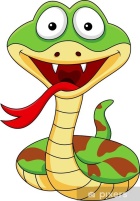        Logopedyczny konkurs plastycznyREGULAMIN KONKURSU1.  Temat konkursu:  „Co zjadł wąż?”2.  Czas trwania konkursu: 20.04.21- 14.05.213.  Cel konkursu:Kształtowanie poprawności i wrażliwości językowej u dzieci.Rozbudzenie plastycznej twórczości u dzieci, prezentacja swoich umiejętności, wspólna praca rodzica i dziecka nad rozwojem mowy z wykorzystaniem technik plastycznych.4.  Konkurs adresowany jest do uczniów z klas 0-III5.  Na konkurs należy przygotować pracę plastyczną ilustrującą węża, którego pokarmem będą rzeczy zawierające w swojej nazwie:Głoski ( s, z, c, dz ) lub ( sz, ż, cz, dż ) - klasa I-IIIPracę przedstawiającą węża – 5,6 latkiMożna wybrać jedną grupę głoskową np. (sz, ż, cz, dż) lub jedną głoskę, np. (sz) lub (s).6.  Format A4, lub praca przestrzenna. Technika pracy jest dowolna.7.  Prace powinny być wykonane samodzielnie przez dziecko z niewielką pomocą rodzica.8.  Prace należy opisać według wzoru ( z tyłu pracy): Imię i nazwisko oraz wiek dziecka.9.  Prace oceniane będą w dwóch grupach wiekowych: dzieci 5,6 -letnie oraz uczniowie z klas   I-III.       Wyłonienie zwycięzców i ogłoszenie wyników nastąpi w ciągu 2 tygodni po zakończeniu  konkursu.10.  Zwycięzcy otrzymają drobne upominki, wszyscy uczestnicy konkursu otrzymają dyplomy.11.  Wszelkie pytania prosimy kierować do logopedy.12.  Prace należy składać u wychowawców lub bezpośrednio zanieść do klasy „O”.13. Prawa Autorskie:Prace przekazane na konkurs przechodzą na własność Szkoły Podstawowej w Łebieńskiej Hucie i nie podlegają zwrotowi. Uczestnictwo w konkursie wiąże się z wyrażeniem zgody na:Bezpłatne prezentowanie i publikowanie prac konkursowych na stronie internetowej szkoły www.splebienskahuta.pl Przetwarzanie danych osobowych zgodnie z ustawą z dnia 10 maja 2018 roku o ochronie danych osobowych ( Dz. Ustaw z 2018r. poz. 1000) oraz zgodnie z Rozporządzeniem Parlamentu Europejskiego i Rady ( UE) 2016/679 z dnia 27 kwietnia 2016r. w sprawie ochrony osób fizycznych w związku przetwarzaniem danych osobowych i w sprawie swobodnego przepływu takich danych oraz uchylenia dyrektywy 95/46/WE ( RODO ).                                                             Organizator konkursu: Dorota Filarska